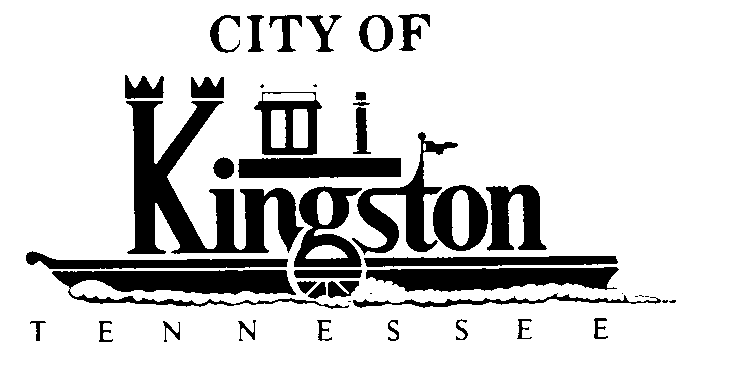 WORK SESSION - KINGSTON CITY COUNCILDECEMBER 4, 2012 at 6:00 P.M.COMMUNITY CENTER – ROOM CA G E N D ACall to orderInvocation and pledgeDISCUSSION REGARDING THE FOLLOWING ITEMS:Audit Report - Representative of Daniels, Uselton and ClayBoat Races for July 2013 - Mr. RossUpdate on the new City Hall Building - Mr. PinkertonUpdate on Various Library Issues Including Maintenance of Effort and 5-Year Plan - Councilman ByrkitAgreement Between the City of Kingston and Energy Source Partners for Solar Services and Site LeaseSecond Reading of An Ordinance Amending Section 11-203 Definitions and Section 11-604 Signs, Billboards, and Other Advertising Structures of the City of Kingston, Tennessee Zoning OrdinanceSecond Reading of An Ordinance To Require That Any House, Building Or Property Occupied As A Dwelling Have A Fully Functioning System Of Toilet And Wastewater Disposal Facilities Connected To A Functioning And Continuously Operational Water SupplySecond Reading of An Ordinance Amending Section 11-404 R-2, Residential District of the City of Kingston, Tennessee Zoning OrdinanceThe Reappointment of Mr. James Donatelli to the Library Board (New Term Beginning January 1, 2013, and Ending December 31, 2016)The Appointment of Dr. Joseph Parker to the Library Board (Term Beginning January 1, 2013, and Ending December 31, 2016)The Appointment of Ms. Phyllis Jackson to the Library Board to Complete the Remaining 2 Years of the Term of Emily Nunn Who is Moving to Blount County (Term Beginning January 1, 2013, and Ending December 31, 2014)A Resolution Authorizing the City of Kingston to Apply for the FY2013 Community Development Block Grant Funds Up to The Amount of $500,000 (A Public Meeting is Scheduled at 6:00 p.m. on December 18, 2012, in the Council Chambers at the Community Center)